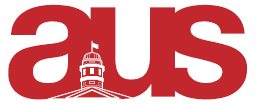 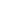 Report of the Bachelor of Art and Science Integrative CouncilNothing new to reportRespectfully Submitted,Julia KafatoVP External 